Электронный выпуск новостей о текущих конкурсах российских фондов и программ(8) 2016СОДЕРЖАНИЕ:Конкурс 2016 года на соискание премий Правительства Санкт-Петербурга в области научно-педагогической деятельности	3РФФИ. Конкурс проектов организации в 2017 году на территории России российско-британских семинаров молодых ученых	4Конкурс 2016 года для молодых ученых на соискание Премии Президента Российской Федерации в области науки и инноваций	6Конкурс 2016 г аналитических работ в области образования на соискание премии имени А.А. Пинского	7Конкурс начинающих переводчиков имени Э. Л. Линецкой 2016 г.	8Конкурс проектов сферы информационной безопасности Skolkovo Cybersecurity Challenge 2016	9Конкурс молодежных исследовательских проектов в области энергетики «Энергия молодости» 2016 года. Гранты на исследования	10Гранты 2016 г некоммерческим неправительственным организациям	11Грантовый конкурс 2016 года в рамках проекта Institutional Links	12Конкурс 2016 года на соискание премий Правительства Санкт-Петербурга в области научно-педагогической деятельностиКомитет по науке и высшей школе Правительства Санкт-Петербурга проводит в 2016 году конкурс на соискание премий Правительства Санкт-Петербурга в области научно-педагогической деятельности.Цель конкурса: развитие научно-педагогической деятельности молодежи, содействие в подготовке специалистов в научно-технической сфере.Конкурс проводится по следующим направлениям:гуманитарные и социально-экономические науки;естественные и математические науки;технические науки;медицинские науки.В качестве участников конкурса выступают подавшие заявки на участие в конкурсе аспиранты очной формы обучения, докторанты и работники высших учебных заведений и академических институтов, расположенных на территории Санкт-Петербурга, возраст которых не превышает 35 лет, а также работники указанных в настоящем абзаце организаций, имеющие ученую степень доктора наук, возраст которых не превышает 40 лет, осуществляющие научную и педагогическую деятельность в высших учебных заведениях и академических институтах, расположенных на территории Санкт-Петербурга.Выделяются три категории участников конкурса:аспиранты и работники высших учебных заведений и академических институтов, расположенных на территории Санкт-Петербурга, не имеющие ученой степени;докторанты и работники высших учебных заведений и академических институтов, расположенных на территории Санкт-Петербурга, имеющие ученую степень кандидата наук;работники высших учебных заведений и академических институтов, расположенных на территории Санкт-Петербурга, имеющие ученую степень доктора наук.Победителям конкурса присуждаются премии Правительства Санкт-Петербурга в области научно-педагогической деятельности (далее – премии).Размер премий составляет:для аспирантов и работников высших учебных заведений и академических институтов, расположенных на территории Санкт-Петербурга, не имеющих ученой степени, 30 тыс. рублей;для докторантов и работников высших учебных заведений и академических институтов, расположенных на территории Санкт-Петербурга, имеющих ученую степень кандидата наук, 50 тыс. рублей;для работников высших учебных заведений и академических институтов, расположенных на территории Санкт-Петербурга, имеющих ученую степень доктора наук, 70 тыс. рублей.Для участия в конкурсе необходимо подать заявку.Участник конкурса может представить на конкурс не более одной заявки.Срок окончания приема заявок:   05 октября 2016 года (включительно). Полная информация об оформлении заявки представлена на сайте Комитета по науке и высшей школе Правительства Санкт-Петербурга: http://knvsh.gov.spb.ru/contests/view/173/ Просьба для подписания и.о. проректора по научной работе В.В. Лаптевым заявки предоставить Богдановой Екатерине Алексеевне (5 корпус, каб. 303) не позднее 30 сентября 2016 г.РФФИ. Конкурс проектов организации в 2017 году на территории России российско-британских семинаров молодых ученыхРоссийский фонд фундаментальных исследований (РФФИ, Фонд) и Лондонское Королевское Общество (КО) в партнерстве с Британским Советом на основании Меморандума о взаимопонимании между Лондонским Королевским Обществом и Российским фондом фундаментальных исследований, подписанного 23 мая 2007 г., и на основании решения бюро совета Фонда от 24.06.2016 г. объявляют о проведении Конкурса проектов организации в 2017 году российско-британских семинаров молодых ученых.Код Конкурса – «КО_г»Задача Конкурса – организация взаимодействия молодых ученых из Российской Федерации и Великобритании в формате научных семинаров, проводимых ведущими учеными России и Великобритании с целью создания условий для долгосрочного сотрудничества молодых ученых по проведению фундаментальных научных исследований.На Конкурс может быть представлен проект организации в России в период с 1 апреля 2017 г. до 31 декабря 2017 г. научного семинара продолжительностью 3-4 дня с участием молодых ученых из России и Великобритании. Ежедневная продолжительность семинара – не менее 6 часов. Количество участников семинара - не более 40 и не менее 26 человек (включая научных работников, осуществляющих руководство молодыми учеными на семинаре – см. п.1.6 объявления на сайте РФФИ: http://www.rfbr.ru/rffi/ru/international_announcement/o_1958177). Количество молодых ученых из России, участвующих в семинаре, должно быть равно количеству молодых ученых из Великобритании.Проект должен предусматривать проведение семинара по темам, относящимся к следующим областям знаний:(01) математика, механика и информатика;(02) физика и астрономия;(03) химия и науки о материалах;(04) биология;(05) науки о Земле;(07) инфокоммуникационные технологии и вычислительные системы;(08) фундаментальные основы инженерных наук.Проект может носить междисциплинарный характер.Проект на Конкурс подают согласовано два физических лица – ученый из Великобритании и ученый из России. Ученый из России подает Проект в Фонд, ученый из Великобритании – в Британский Совет. Перед подачей Проекта на Конкурс ученые из России и Великобритании согласовывают между собой: тему семинара, количество участников, место и время проведения семинара.Внимание: Название Проекта должно соответствовать теме семинара и быть одинаковым в заявках на участие Проекта в Конкурсе, представляемых в Фонд и Британский Совет.Заявка на участие Проекта в Конкурсе оформляется в информационной системе Фонда (КИАС РФФИ) и затем представляется в Фонд в печатной форме. Порядок оформления и представления Заявки установлен разделом 2 объявления на сайте РФФИ.Оформление заявок на участие в Конкурсе в КИАС РФФИ проходит с 8 августа 2016 года до 23 часов 59 минут московского времени 10 октября 2016 года.Печатный экземпляр Заявки со всеми обязательными приложениями должен быть представлен в Фонд до 17 часов 00 минут московского времени 17 октября 2016 года.Российский ученый (Руководитель проекта) имеет право представить на Конкурс только один Проект.Руководителем проекта может быть гражданин России, ученый, имеющий ученую степень доктора наук и высокую научную репутацию, подтвержденную публикациями в журналах из перечня ведущих периодических изданий (перечень ВАК), или в журналах (с ненулевым импакт-фактором), включенных в одну из систем цитирования (библиографических баз) Web of Science, Scopus, РИНЦ.Руководитель проекта должен иметь основным местом работы российскую научную организацию (осуществляющую в качестве основной деятельности научную и (или) научно-техническую деятельность) или образовательную организацию высшего образования и должен проводить фундаментальные научные исследования.Подача проекта на Конкурс означает, что Руководитель проекта принимает на себя обязательства:обеспечить отбор для участия в семинаре молодых ученых, граждан России, проживающих на территории России, возраст которых на 31 декабря 2016 года не превышает 35 лет, ведущих фундаментальные научные исследования и защитивших диссертацию на соискание ученой степени кандидата наук не ранее 01.01.2007 г. (из числа отобранных Руководителем проекта участников семинара не более трети могут быть работниками организации, с которой Руководитель проекта состоит в трудовых отношениях),получить согласие на участие в семинаре до 4 высококвалифицированных научных работников для руководства работой молодых ученых на семинаре,при подготовке печатных материалов семинара, информационных и рекламных материалов, материалов по итогам семинара давать в них ссылку на поддержку семинара Фондом (Образец: «Семинар проведен (проводится) при финансовой поддержке Российского фонда фундаментальных исследований, Проект №...»).Все российские участники семинара должны в достаточной мере владеть английским языком, если в семинаре не участвует переводчик.При отборе Руководитель проекта должен приложить усилия к тому, чтобы в семинаре с российской стороны принимали участие равное количество лиц мужского и женского пола.Срок окончания приема заявок:  10 октября 2016 года;  Более подробная информация на сайте РФФИ  http://www.rfbr.ru    по адресу http://www.rfbr.ru/rffi/ru/international_announcement/o_1958177Конкурс 2016 года для молодых ученых на соискание Премии Президента Российской Федерации в области науки и инновацийОткрыт прием документов на соискание премии Президента Российской Федерации в области науки и инноваций для молодых ученых.Премия Президента Российской Федерации в области науки и инноваций для молодых ученых  является высшим признанием заслуг молодых ученых и специалистов перед обществом и государством.Премия Президента Российской Федерации присуждается гражданам Российской Федерации:за результаты научных исследований, внесших значительный вклад в развитие естественных, технических и гуманитарных наук;за разработку образцов новой техники и прогрессивных технологий, обеспечивающих инновационное развитие экономики и социальной сферы, а также укрепление обороноспособности страны.На соискание премии Президента Российской Федерации выдвигаются лица, работы которых опубликованы или обнародованы иным способом, а также лица, работы которых содержат информацию ограниченного доступа.Бумажные оригиналы представлений на соискателей премии Президента Российской Федерации в области науки и инноваций для молодых ученых и прилагаемые к ним материалы (с приложением всех материалов также на электронном носителе) направляются в Совет при Президенте Российской Федерации по науке и образованию заказным почтовым отправлением с описью вложения по адресу: 103132, г. Москва, Старая площадь, д. 4, с пометкой: «В Управление Президента Российской Федерации по научно-образовательной политике. На соискание премии Президента Российской Федерации в области науки и инноваций для молодых ученых за 2016 г.».Регистрация представлений на соискателей премии Президента Российской Федерации в области науки и инноваций для молодых ученых и прилагаемых к ним материалов в электронном виде производятся на сайте Российского научного фонда.Регистрация электронных версий представлений и материалов, не содержащих информацию ограниченного доступа, на сайте Российского научного фонда является обязательным требованием и при этом не отменяет необходимость направлять почтой оригиналы документов в адрес Совета.Срок окончания приема заявок:   до 15 октября 2016 года. Более подробная информация на сайте РНФ  http://www.rscf.ru    по адресу http://grant.rscf.ru/awards/node/6 Конкурс 2016 г аналитических работ в области образования на соискание премии имени А.А. ПинскогоИнститут образования НИУ ВШЭ и журнал «Вопросы образования» в 2016 году организуют проведение очередного Конкурса аналитических работ в области образования на получение премии имени А.А. Пинского – выдающегося российского педагога и общественного деятеля, основателя и директора первой в России вальдорфской школы, автора трудов в области организации и философии образования. Конкурс преследует цель повысить уровень подготовки аналитических материалов в области образования и образовательной политики.Принять участие в конкурсе могут исследователи и аналитики, политики и управленцы в сфере образования. Образование, место работы и проживания авторов значения для участия в Конкурсе не имеют. Участником может стать любой, кого волнует тема современного образования, – и студент, пробующий себя на ниве поиска ответов на горячие вопросы современной образовательной повестки, и обремененный опытом и званиями мэтр. Важно ваше желание сказать новое слово в исследованиях образовательной сферы, в анализе существующих здесь ситуаций, задать импульс обсуждению и, возможно, поиску в новом направлении.К рассмотрению принимаются индивидуальные и коллективные письменные работы(статьи) аналитического характера по широкому спектру вопросов, связанных с образованием и образовательной политикой в России.Объем работы не должен превышать 1 авторский лист (40 тыс. знаков).Работа может представлять собой:анализ реализации образовательного проекта или программы изменений;аналитический доклад о состоянии системы образования или ее отдельных элементов;сравнительный анализ образовательных систем или институтов.Работы в формате Word присылаются на электронный адрес: ioe@hse.ru. В поле «Тема письма» следует указать «Конкурс аналитических работ».Статьи для участия в Конкурсе принимаются с 01 сентября по 10 ноября 2016 г. включительно.Экспертиза работ и определение победителей осуществляются в срок до 1 декабря 2016 г.По итогам Конкурса будут определены победители, занявшие три призовых места:первое место — поддержка доработки аналитической работы для ее публикации в журнале «Вопросы образования» с выплатой денежного вознаграждения в размере 25 000 рублей;второе место — денежное вознаграждение в размере 20 000 рублей;третье место — денежное вознаграждение в размере 10 000 рублей.Оценивать конкурсные работы и выбирать победителей будет авторитетное жюри, включающее экспертов в сфере образования и образовательной политики. Возглавляет жюри В.А. Болотов, академик РАО, доктор педагогических наук, профессор.По результатам экспертизы конкурсных работ могут быть выявлены дипломанты Конкурса – не ставшие победителями участники, чьи работы были особо отмечены жюри. Дипломантам может быть предложено доработать конкурсную работу в соответствии с замечаниями рецензента и подготовить ее для публикации в журнале «Вопросы образования». Дипломантам будет выдан Диплом участника.Срок окончания приема заявок:  10 ноября 2016 года;  Подробно с условиями проведения Конкурса и с требованиями к присылаемым для участия работам вы можете ознакомиться в Положении о Конкурсе им. А.А. Пинского 2016: https://ioe.hse.ru/Конкурс начинающих переводчиков имени Э. Л. Линецкой 2016 г.Институт русской литературы (Пушкинский Дом) РАН совместно с Союзом писателей Санкт-Петербурга (секция художественного перевода) объявляют Конкурс начинающих переводчиков.Конкурс проводится при финансовой поддержке Института перевода в Москве; цель его – сохранение традиций отечественной школы художественного перевода.Задачи: на конкурсной основе отметить лучшие переводы поэзии и прозы, выполненные начинающими переводчиками на материале произведений, предложенных Оргкомитетом конкурса.Для участников Конкурса не устанавливается ограничений по возрасту, гражданству и месту жительства. Начинающим может считать себя всякий переводчик, делающий первые шаги в художественном переводе, не состоящий ни в каком профессиональном союзе и имеющий не более трех переводных публикаций.К участию в конкурсе допускаются только переводы, выполненные лично заявителем. В случае установления факта подлога и/или нарушения авторских прав, все работы, представленные нарушителем, удаляются с Конкурса. К участию принимаются переводы, ранее не публиковавшиеся на русском языке.На Конкурс для перевода предложены тексты на английском, французском, немецком, испанском, латинском языках по номинациям Проза и Поэзия.О конкурсе в номинации Французская проза будет объявлено дополнительно.Претенденту может быть отказано в праве участвовать в конкурсе, если заявка на участие в конкурсе подана позже установленного срока. Подача заявок осуществляется в электронном виде или почтой в соответствии с правилами конкурса.Каждый конкурсант вправе подать не более одной конкурсной заявки на каждую номинацию, может принять участие в конкурсе по любой номинации или по нескольким номинациям. Для участия в конкурсе подается отдельная заявка по каждой из номинаций. Форма заявки электронной почтой: файл в PDF или Word, шрифт Tiems New Roman, 14 кегль, через одинарный интервал. В начале — короткое резюме, то есть сведения об авторе: имя, фамилия, возраст, род занятий, телефон для связи.В ТЕМЕ ПИСЬМА НЕОБХОДИМО ОБЯЗАТЕЛЬНО УКАЗАТЬ НОМИНАЦИЮ, ОДНО ПИСЬМО МОЖЕТ СОДЕРЖАТЬ ЗАЯВКУ НА ОДНУ НОМИНАЦИЮ. В случае, если конкурсант участвует в нескольких номинациях, необходимо подать переводы в различных письмах. Файл не должен содержать никаких дополнительных шапок, украшений и изображений. Файлы в других форматах рассматриваться не будут.Объявление и награждение победителей и призеров конкурса состоится на торжественной церемонии в Большом конференц-зале Института русской литературы (Пушкинский Дом) РАН, по адресу 199034, Санкт-Петербург, наб. Макарова, 4. Торжественная церемония награждения будет проводиться в декабре 2016 г. Точная дата и время церемонии устанавливаются организаторами конкурса и доводятся до сведения участников через официальный сайт конкурса, финалистам рассылаются также именные приглашения по электронной почте.ОРГКОМИТЕТ КОНКУРСА НЕ ВЫДАЕТ ДИПЛОМЫ, СЕРТИФИКАТЫ ИЛИ ИНЫЕ ДОКУМЕНТЫ, ПОДТВЕРЖДАЮЩИЕ УЧАСТИЕ В КОНКУРСЕ, УЧАСТНИКАМ, НЕ ЗАНЯВШИМ ПРИЗОВЫЕ МЕСТАЭлектронный адрес: arsverborum.spb@gmail.comЗаявки можно также доставлять и в приемную дирекции Пушкинского Дома по адресу: 199034, СПб., наб. Макарова, д. 4Срок окончания приема заявок:  31 октября 2016 года;  Более подробная информация и ссылки на тексты на сайте   http://www.pushkinskijdom.ru/Default.aspx?tabid=11290Конкурс проектов сферы информационной безопасности Skolkovo Cybersecurity Challenge 2016Фонд «Сколково» и НИЯУ МИФИ совместно с Kaspersky Lab, InfoWatch, Almaz Capital, НТИ SafeNet, Eset и Московским политехническим университетом при поддержке Банка России запустили конкурс Skolkovo Cybersecurity Challenge 2016.Задачей конкурса является поиск лучших инновационных решений, направленных на защиту бизнеса и частных лиц от киберугроз.Участие в конкурсе позволит разработчикам решений в сфере ИБ получить финансирование для реализации проекта, рекомендациями экспертов отрасли, а также привлечь партнеров и клиентов.Стратегическим партнером конкурса второй год подряд выступает компания Cisco, ключевой партнер Фонда «Сколково».Прием заявок на конкурс продлится с 1 августа по 15 ноября 2016 года.Финал Skolkovo Cybersecurity Challenge 2016 состоится 8 декабря 2016 года на ежегодной международной конференции Skolkovo Cyberday, посвященной актуальным вопросам развития инновационных технологий в области информационной безопасности. В прошлом году мероприятие собрало ведущих экспертов по информационной безопасности, представителей бизнеса и венчурного сообщества.Каждый из трех проектов-победителей конкурса получит финансирование в размере 5 млн рублей на развитие представленной технологии. Организаторы отмечают, что в случае необходимости особым решением количество призовых мест может быть увеличено до пяти.Проекты, представленные на Skolkovo Cybersecurity Challenge, будут также отмечены призами в номинациях, учрежденных партнерами конкурса.Узнать подробности об условиях конкурса и подать заявку на участие можно на специальной странице Skolkovo Cybersecurity Challenge 2016: http://cyber2016.sk.ru/Срок окончания приема заявок:  15 ноября 2016 года;  Более подробная информация на специальной странице Skolkovo Cybersecurity Challenge 2016: http://cyber2016.sk.ru/--------------------------------------------------------------------------------------------------------------------Конкурс молодежных исследовательских проектов в области энергетики «Энергия молодости» 2016 года. Гранты на исследования1 сентября 2016 года Некоммерческое партнерство «Глобальная энергия» начинает прием заявок на участие в XIII Общероссийском конкурсе молодежных исследовательских проектов в области энергетики «Энергия молодости».Претендовать на грант могут ученые не старше 35 лет из всех регионов России.Срок окончания приема заявок 15 октября 2016 года.Каждый победитель получит грант в размере одного миллиона рублей на продолжение исследований. Общий призовой фонд конкурса – 3 млн. рублей.За 12 лет своего существования «Энергия молодости» охватила 51 регион России, отметив достижения 191 молодого ученого. Общий размер грантов, выделенный победителям, составляет 35,5 млн. рублей.Несмотря на то, что программа реализуется в России, ее значимость отмечена на международном уровне: в 2016 году «Энергия молодости» была удостоена престижной международной награды в области массовых коммуникаций IPRA Golden World Awards за развитие профессиональных коммуникаций и поиск лучших специалистов отрасли. В России программа также признана на самом высоком уровне: в 2015 году победителей ее XII цикла наградили лично члены Наблюдательного совета Партнерства, заместитель председателя правительства РФ Аркадий Дворкович и министр энергетики Александр Новак. Церемония награждения победителей состоялась на самом главном отраслевом мероприятии России по энергоэффективности и энергосбережнию – XIV форуме ENES.Для участия в XII конкурсе «Энергия молодости» молодые ученые должны подать заявку на сайте премии «Глобальная энергия» в разделе «Наши программы»/«Энергия молодости»:http://www.globalenergyprize.org/ru/our-projects/energy-of-youth .Конкурс проводится на анонимной основе: независимые международные эксперты рассматривают работы, не зная имен и мест работы или учебы участников. По итогам этой оценки, Партнерство объявит имена трех победителей на сайте Премии http://www.globalenergyprize.org/ru/ в начале ноября 2016 года.Сроки приема работ: с 1 сентября по 15 октября 2016 года.Вопросы по подаче заявок можно направлять на электронную почту energy_youth@ge-prize.orgДополнительная информация:Наталья Наумова, специалист по связям с общественностью,Некоммерческое партнерство «Глобальная энергия»+7(495)739 54 35, e-mail: naumova@ge-prize.orgСрок подачи заявок: до 15 октября 2016 годаПолная информация о конкурсе на сайте Премии: : http://www.globalenergyprize.org/ru/our-projects/energy-of-youthГранты 2016 г некоммерческим неправительственным организациямВ соответствии с Распоряжением Президента Российской Федерации №68-рп от 05 апреля 2016 года «Об обеспечении в 2016 году государственной поддержки некоммерческих неправительственных организаций, участвующих в развитии институтов гражданского общества и реализующих социально значимые проекты и проекты в сфере защиты прав и свобод человека и гражданина», Общероссийская общественная организация «Российский Союз ректоров» объявляет открытые конкурсы по предоставлению грантов некоммерческим неправительственным организациям.Гранты предоставляются для реализации проектов по следующим направлениям: реализация проектов в области образования (в том числе дополнительного профессионального образования); проведение просветительской работы и распространение научных знаний; содействие распространению дистанционного обучения; сохранение и популяризация исторического наследия России; реализация проектов в области изучения и популяризации русского языка и литературы; исследование и мониторинг состояния гражданского общества.К участию в конкурсах приглашаются некоммерческие неправительственные организации, зарегистрированные в установленном порядке на территории Российской Федерации и отвечающие следующим требованиям:а) срок государственной регистрации ННО в качестве юридического лица к дате окончания приема заявок на соответствующий конкурс должен быть не менее одного календарного года;б) ННО не должна находиться в процессе ликвидации или реорганизации, и ее деятельность не должна быть приостановлена действующим решением уполномоченного органа (органа юстиции, прокуратуры, суда и др.);в) ННО должна осуществлять социально значимую деятельность по направлениям объявленного конкурса;г) ННО не должна иметь задолженность по уплате налогов, сборов и других обязательных платежей в бюджеты бюджетной системы Российской Федерации, срок исполнения по которым наступил в соответствии с законодательством Российской Федерации.Сроки проведения третьего конкурса:– начало приёма заявок: 11 июля 2016 года;– окончание приема заявок: 08 сентября 2016 года;– объявление результатов конкурса: до 24 октября 2016 года (включительно).Сроки проведения четвёртого конкурса:– начало приёма заявок: 12 сентября 2016 года;– окончание приема заявок: 27 октября 2016 года;– объявление результатов конкурса: до 12 декабря 2016 года (включительно).Прием заявок осуществляется с 10.00 до 18.00 (по московскому времени) ежедневно кроме выходных и праздничных дней по адресу: 125009, Москва, Романов переулок, дом 4., контактный телефон: +7 (499) 220-12-40; адрес сайта: www.rsr-online.ru .Для участия в конкурсе необходимо представить заявку (форма заявки размещена на едином информационном портале Общественной палаты Российской Федерации http://grants.oprf.ru/, а также на сайте http://rsr-online.ru/ с приложением документов, заверенных подписью руководителя и печатью организации.Окончание приема заявок: 27 октября 2016 года.Подробная информация о конкурсе представлена по адресу:https://grants.oprf.ru/grants2016-3/operators/rsr/docs/12745/Грантовый конкурс 2016 года в рамках проекта Institutional Links Британский Совет открывает прием заявок на участие в грантовом проекте Institutional Links, направленном на укрепление связей между учеными России и Великобритании.В рамках проекта Institutional Links предусмотрена долгосрочная грантовая поддержка партнерств между российскими и британскими вузами и исследовательскими организациями. Размер грантов варьируется от 100 до 150 тысяч фунтов в расчете на 2 года совместной работы.Проект Institutional Links направлен на достижение следующих целей:  инициирование новых совместных исследований и технологических инноваций между научными группами, подразделениями и организациями в России и Великобритании (вузы и исследовательские институты);  укрепление существующих связей на уровне научных групп, подразделений и организаций;  вовлечение в российско-британское исследовательское сотрудничество неакадемических организаций с целью трансфера знаний и технологий и достижения осязаемых результатов;  создание российско-британских локальных хабов в определенной области научного знания с последующим вовлечением широкого круга организаций, занимающихся научными исследованиями и инновациями в этой сфере.Приоритетные сферы научного знания для проекта Institutional Links в России:  Теоретическая и прикладная физика  Математическое моделирование  Науки о Земле, особенно занимающиеся проблемами природных катаклизмов  Сельское хозяйство  Исследования Арктики  Космические исследования (фундаментальные и прикладные)  Изменения климата и энергетика  Медицина и науки о здоровье человека  Палеонтология  Общественные науки, каким-либо образом связанные с вышеуказанными дисциплинамиОдин из вариантов использования гранта - это создание в России “центра превосходства” в определенной научной области, который выполнял бы функцию ресурсного хаба и в котором на постоянной основе могли бы проходить семинары, рабочие встречи и другие мероприятия для заинтересованного в данной исследовательской тематике научного сообщества.Гранты в рамках проекта Institutional Links могут покрывать следующие статьи расходов:  расходы на поддержание совместных исследований и инноваций, включая оплату труда специалистов;  расходы на поездки ученых, студентов и сотрудников организаций, ведущих проект, а также организаций-партнеров;  расходы на организацию встреч, семинаров, необходимых тренингов и других активностей, направленных на налаживание и укрепление сотрудничества;  грант может частично покрывать иные расходы, связанные непосредственно с проведением исследований (включая оборудование, расходные материалы и доступ к необходимой инфраструктуре), однако эта статья расходов должна составлять не более 30% от общей суммы гранта.С целью поддержания эффективного научно-технологического трансфера организаторы  рекомендуют организациям-партнерам включить в свою заявку Ассоциированных партнеров: компании, работающие в сфере технологического трансфера; НКО в сфере науки, образования и технологического развития; федеральные и региональные органы власти; коммерческие компании, включая предприятия малого и среднего бизнеса.Максимальная продолжительность проекта составляет 24 месяца начиная с весны 2017 года. По всем вопросам, связанным с проектом, пожалуйста, обращайтесь к менеджеру образовательных и научных проектов Британского Совета Игорю Исакову: igor.isakov@britishcouncil.org, +7 963 622 4935.Крайний срок подачи совместной заявки - 16:00 27 сентября 2016 года (по лондонскому времени).Более подробную информацию о проекте и допустимых статьях расходов по гранту вы можете найти на глобальном сайте Британского Совета: https://www.britishcouncil.org/education/science/current-opportunities/russia-institutional-links-july .Уважаемые коллеги!Перед отправкой заявки на любой конкурс, ее необходимо зарегистрировать в Информационно-аналитическом отделе Управления научных исследований у Екатерины Алексеевны Богдановой.Подробную информацию о конкурсах, конкурсную документацию, консультации по оформлению заявок Вы можете получить в информационно-аналитическом отделе Управления научных исследований (5 корпус, комн. 303)Информация о конкурсах, грантах, стипендиях, конференциях размещена на веб-странице РГПУ им. А.И. Герцена по ссылке:http://www.herzen.spb.ru/main/nauka/1319113305/Предыдущие номера электронного выпуска Вы можете найти на нашем сайте по адресам:http://mnpk.herzen.spb.ru/?page=metodicsConsalting  или http://www.herzen.spb.ru/main/nauka/1319113305/1319194352/ РГПУ им. А.И. Герцена,Управление научных исследований«Информационно-аналитический отдел»,Тел: 36-44, 36-46E-mail: iao@herzen.spb.ru2016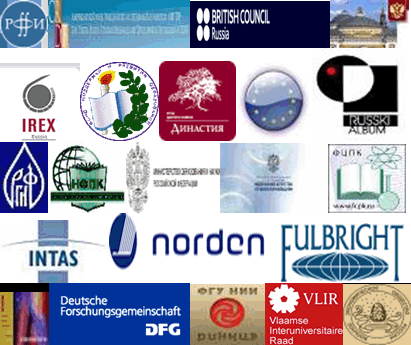 КОНКУРСЫ РОССИЙСКИХ И МЕЖДУНАРОДНЫХ ФОНДОВ И ПРОГРАММ